GENDER PROJECT Milan 2020DOPO LONDRA 2019 E’ ORA IL TURNO DI MILANO 2020GENDER PROJECT COMMUNICATE IN KINDNESSOggetto: Scatti, incontri, musica e performance al Ride Milano - Tra gli ospiti anche Jo Squillo, Toilet Club, Milano Pride, Antonia Monopoli, Perimetro Magazine, Settimio Benedusi.Milano 7-11 ottobre 2020Una cinque giorni di mostra fotografica, installazioni visive e sonore, incontri, moda, Bballroom, spettacoli drag, artisti emergenti e attivisti della comunità LGBTQAI+ italiana.Dal 7 all’11 ottobre all’interno del nuovo spazio urbano Ride Milano, ex scalo di Porta Genova, prenderà forma la seconda tappa del progetto itinerante di fotografia sociale di Veronique Charlotte, artista visiva italiana e body performer.Jo Squillo, Milano Pride, Toilet Club, Perimetro sono alcuni dei nomi che prenderanno parte a quello che a tutti gli effetti sarà un festival del dialogo e dell’apertura sociale. Gender Project si prefigge di raccontare 1000 storie attraverso 0100 ritratti che narrino lo spaccato sociale di 0010 capitali mondiali, con 0001 solo obiettivo: aprire un dialogo  attraverso l’incontro di corpi, realtà, vite. “Gender Project è la rappresentazione della gentilezza al di fuori di ogni categorizzazione -  commenta Veronique Charlotte - sono partita dall’ascolto, senza pregiudizio o etichette dettate dai ruoli che la società ci impone , al fine di  catturare l’essenza degli individui che animano queste città. Un racconto corale, nato da un’idea, ma poi realizzato grazie alla spontaneità della rete sociale che si è creata e grazie alla quale stiamo costruendo una geografia dei luoghi, non definita dai confini tra gli stati, ma dalle storie delle persone”.In generale, il progetto si impegna apertamente con la comunità  LGBTQAI+, ma include anche la comunità eteronormativa dalla sua fondazione. Il pubblico esistente di questo progetto include i soggetti delle foto e le loro reti personali. Questo Progetto cerca di far crescere la rete in una comunità locale arricchita.Gender Project sarà promosso con tre eventi e una press conference :Abitazioni D’Artista 26-27 Settembre a cura di Studio Pace 10  Venerdì 2 Ottobre 2020Location: Noloso MilanoDj: Stella Carta (IG: @Stella Carta)Sabato 3 ottobre 2020Location: Chiatta Navigli evento privato After party Ral evento pubblicoDj: Simone Bisantino & ElleVegasMartedi 6 Ottobre 2020Press Conferece 18:00 RIDE Via Valenza 2Il vernissage sarà accompagnato dalla degustazione dei vini della cantina Castello di Uviglie, viticoltori dal XV secolo con l'Arte conteporanea nel cuore.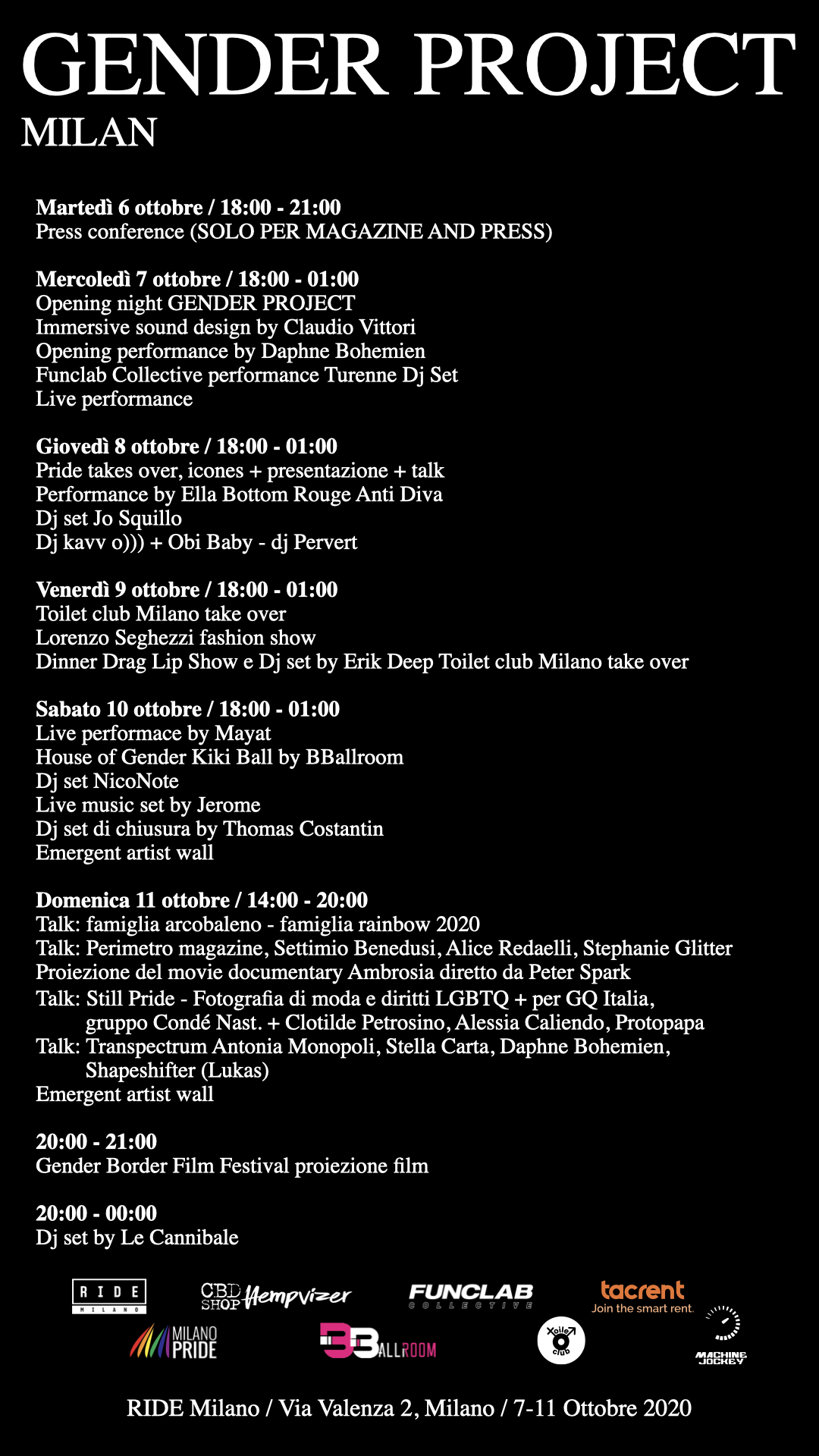 Gender Project press Office Gender100london@gmail.comwww.veroniquecharlotte.com@gender_project Laura Manca – Production Manager+39 349 3747950 Giuseppe Iavicoli – Art Director+39 335 6798362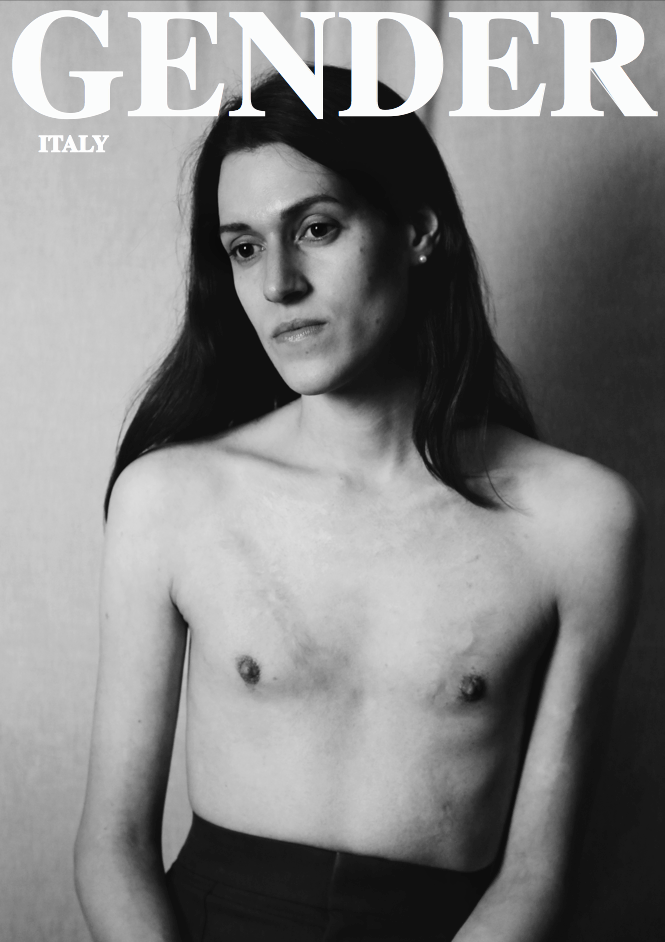 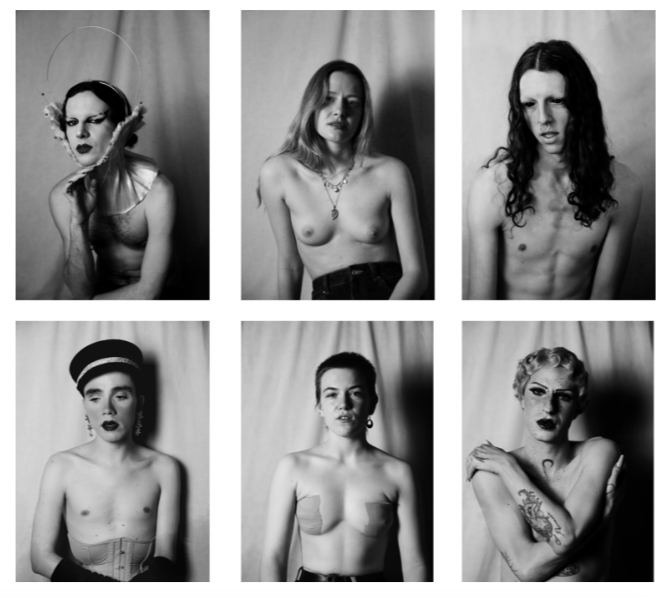                                                         THANK YOU FOR BEING NAKED